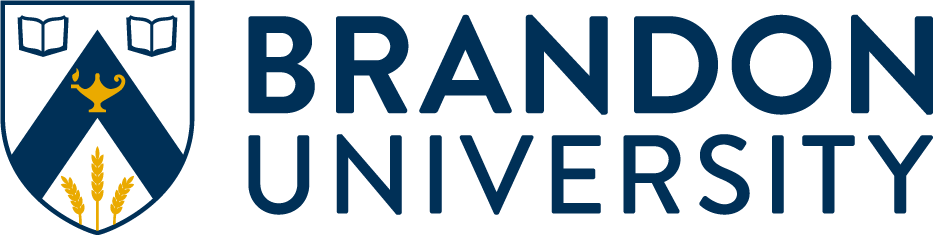 PERFORMANCE REVIEW For PSAC Employees Department:  _______________________________    Date Reviewed:____________________________Return the original or a copy of the PERFORMANCE REVIEW completed to:Human Resources OfficeRM 337, Clark HallBrandon University Employee Name:Employee Name:Position:Start Date:Supervisory/Manager Overview/Comments:Strengths:Areas for Development:Employee Comments:SIGNATURES
Employee Signature 
Date Supervisor’s Signature Date 